Тема:  «Звук Е»Запомни: звук «Е»  - гласный, мы его обозначаем -  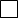 Скажи, когда услышишь слово со звуком «Е»: енот, мяч, печка, колье, зонт, речка, часы, лето, пистолет, яблоко, Егор, трель,  умение, пила, пение, ехать.Вспомни и назови 3 слова, начинающиеся со звука «Е».Назови  имена, в которых есть звук «Е».Где стоит звук «Е» в слове?:   ель,  веник,  леска,  море,  метель,  поле,  мебель,  Ева,  ерши,  лента, тарелка, ел.Знай пословицы:       «Делу время, а потехе час».   «Без труда не вынешь и рыбку из пруда».Выучи скороговорку:  Женя на скамейку села,Справа – Сева, Слава – слева.                Тема:  «Звук Е»Запомни: звук «Е»  - гласный, мы его обозначаем  -  Скажи, когда услышишь слово со звуком «Е»: енот, мяч, печка, колье, зонт, речка, часы, лето, пистолет, яблоко, Егор, трель,  умение, пила, пение, ехать.Вспомни и назови 3 слова, начинающиеся со звука «Е».Назови  имена, в которых есть звук «Е».Где стоит звук «Е» в слове?:   ель,  веник,  леска,  море,  метель,  поле,  мебель,  Ева,  ерши,  лента, тарелка, ел.Знай пословицы:       «Делу время, а потехе час».   «Без труда не вынешь и рыбку из пруда».Выучи скороговорку:  Женя на скамейку села,Справа – Сева, Слава – слева.                Тема:  «Звук Е»Запомни: звук «Е»  - гласный, мы его обозначаем  -  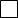 Скажи, когда услышишь слово со звуком «Е»: енот, мяч, печка, колье, зонт, речка, часы, лето, пистолет, яблоко, Егор, трель,  умение, пила, пение, ехать.Вспомни и назови 3 слова, начинающиеся со звука «Е».Назови  имена, в которых есть звук «Е».Где стоит звук «Е» в слове?:   ель,  веник,  леска,  море,  метель,  поле,  мебель,  Ева,  ерши,  лента, тарелка, ел.Знай пословицы:       «Делу время, а потехе час».   «Без труда не вынешь и рыбку из пруда».Выучи скороговорку:  Женя на скамейку села,Справа – Сева, Слава – слева.                